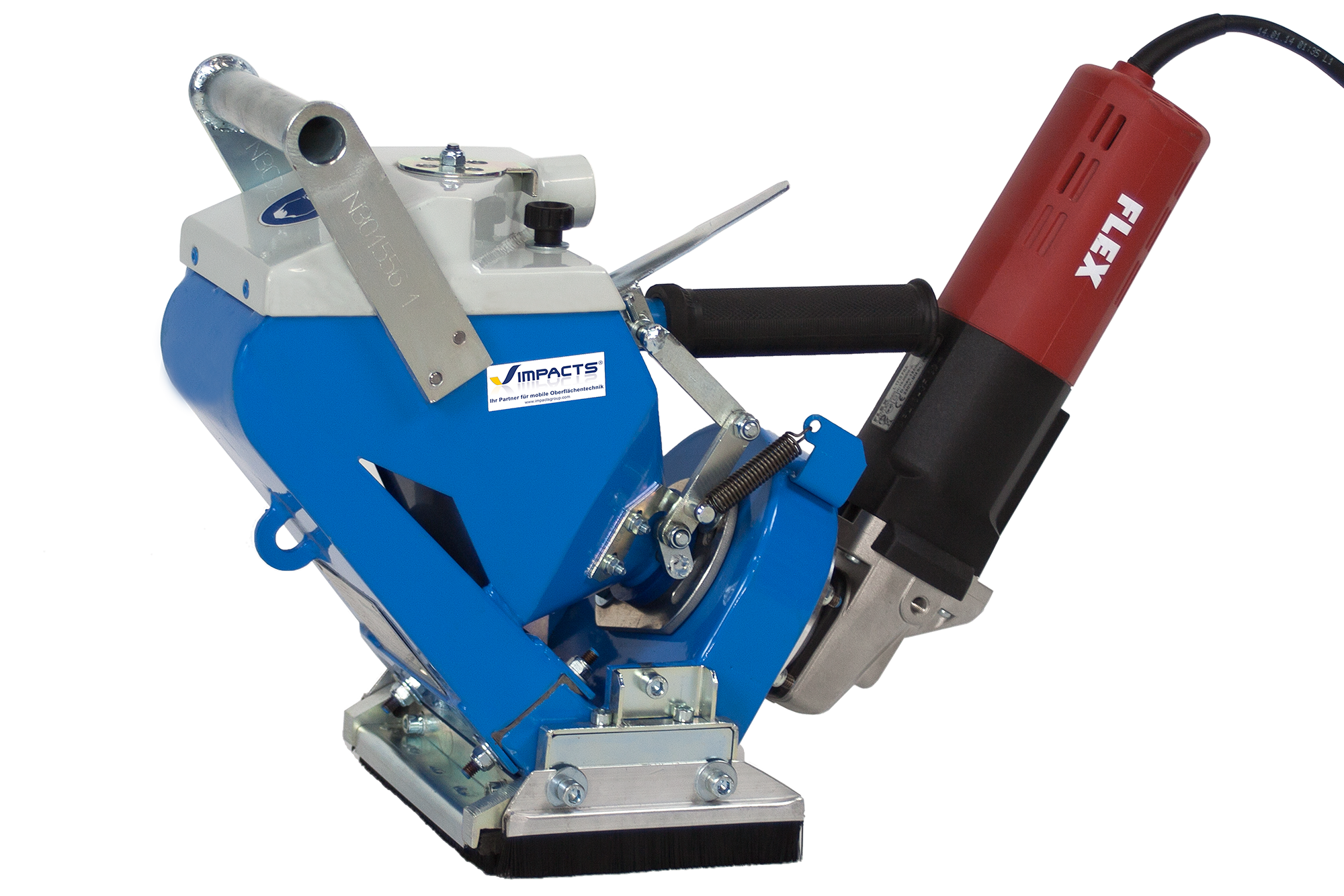 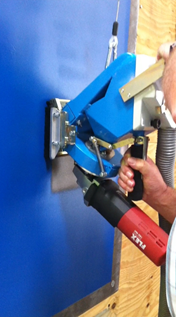 ModelStreamer 125EMoc1,4 kWPosuwMaszyna pchanaZasilanie230 V/50 Hz, 16 A  Szerokość robocza125 mmWydajnośćDo 20 m²/h na betonieD x SZ x W w mm500 x 170 x 350Waga8 kg